МУНИЦИПАЛЬНОЕ  БЮДЖЕТНОЕ  ДОШКОЛЬНОЕ  ОБРАЗОВАТЕЛЬНОЕ УЧРЕЖДЕНИЕ  ДЕТСКИЙ  САД  «УЛЫБКА» Г.ВОЛГОДОНСКАЭКОЛОГИЧЕСКАЯ АКЦИЯв старшей группе №6компенсирующей направленностидля детей с тяжёлыми нарушениями речи(возрастная категория 5-6 лет)"ЕЛОЧКА КРАСАВИЦА"Волгодонск 2021Цель: Формирование экологической культуры воспитанников и их родителей.Задачи:формировать осознанное отношение к окружающим природным объектам на основе представлений об их значимости в жизни человека;углублять и систематизировать знания о ели, как типичном представителе хвойных деревьев, особенностях её строения и использование в жизни человека, о символическом значении ели в организации празднования Нового года;Воспитывать интерес к национальным традициям. Объект:   ЕльУчастники:  дети старшей группы, родители, воспитатели,Этапы 1 этап подготовительный.2 этап практический.1.Проведение цикла бесед с детьми: Беседа: «Какую роль играет ель в жизни человека?»;  «Всегда ли наряжали елку на новый год», «Какую елку вы нарядите на Новый год дома: живую или искусственную?», «Как елка стала символом Нового года?».2.Рассказ воспитателя по теме: «Откуда ёлка в гости пришла».3.Рассматривание иллюстраций, фотографий  по теме.4.Чтение художественных текстов, заучивание стихотворений, пословиц.5. Рассматривание различных ёлок .7. Игры: дидактические, настольные.8. Продуктивная деятельность –аппликация, рисование, лепка, конструирование. 10. Исследование  «Наша ель».11. Фото-отчет о работе экологической акции.3   этап аналитический.1.Составление рассказов детьми и их родителями об интересных фактах, легендах, связанных с ёлочкой;2. Изготовление творческих поделок;3. Новогодний утренник. Рисование «Ёлочка-красавица»                           Елочка из пластилина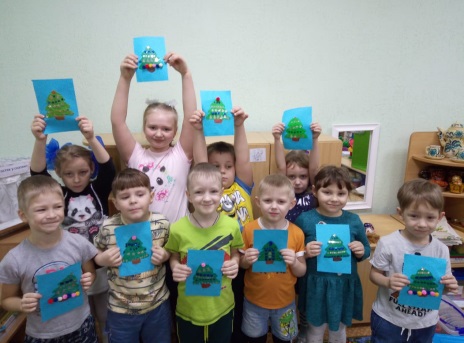 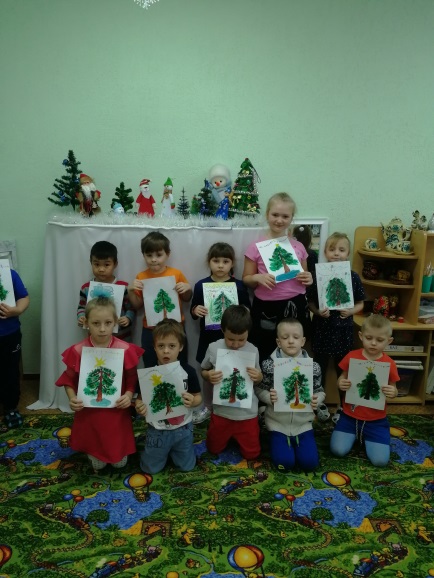 Исследование  «Наша ель».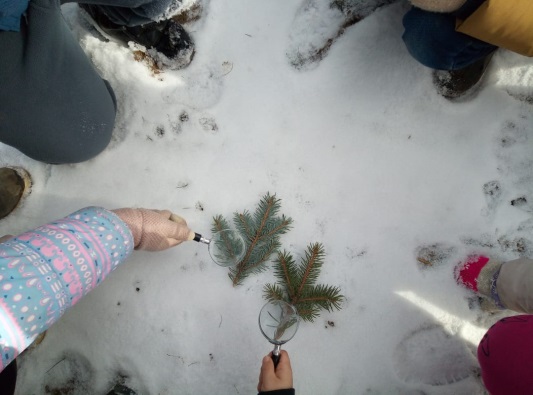 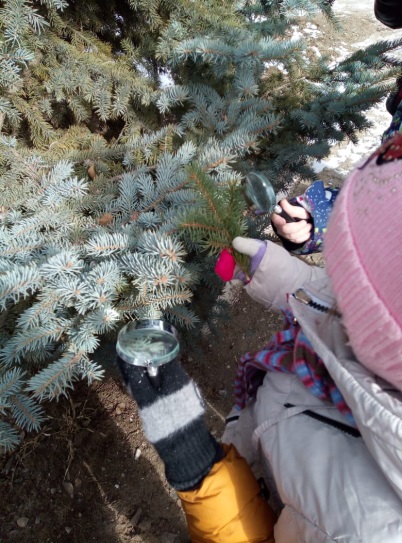 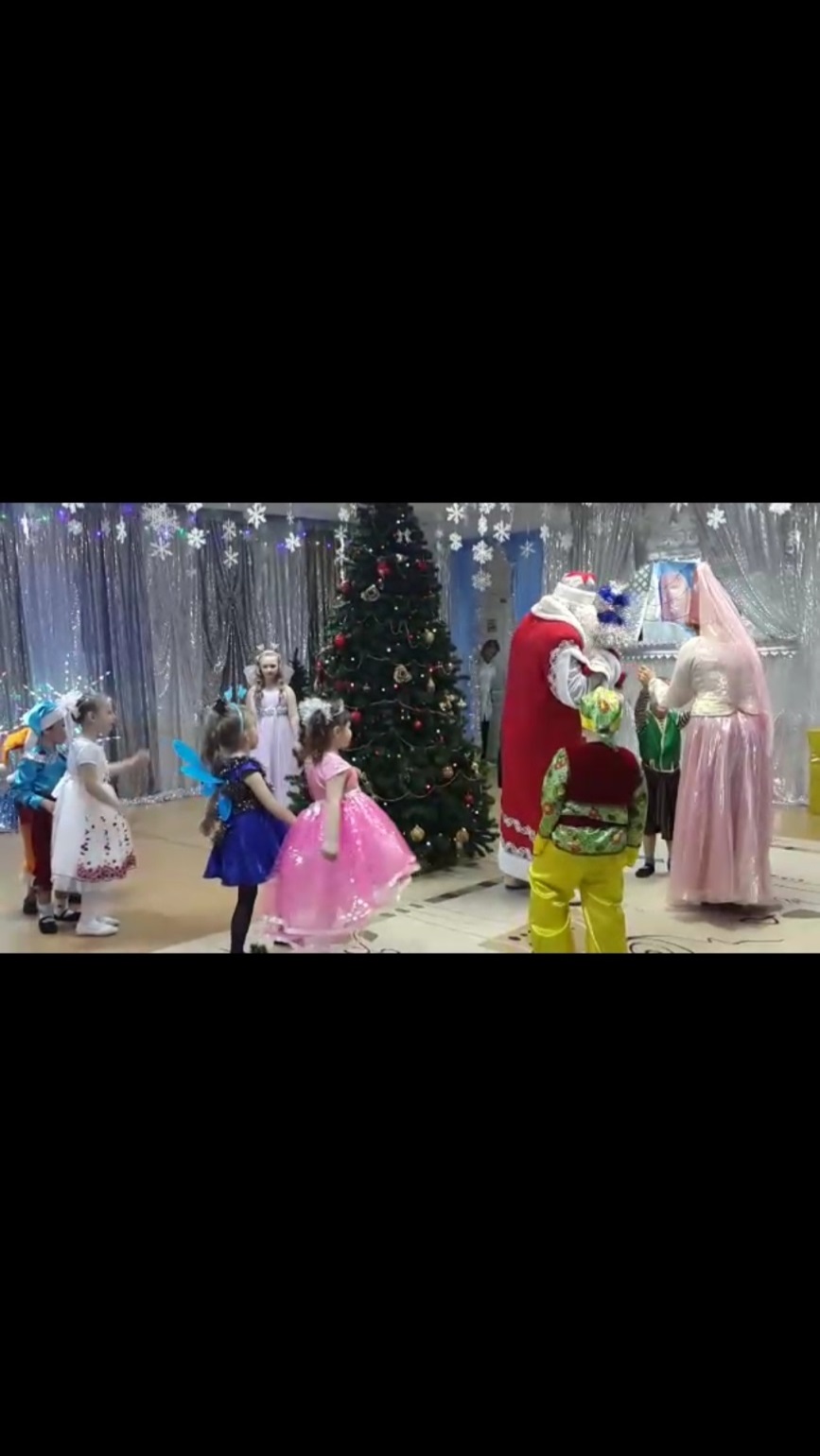                                                      Разработалии провели воспитатели:                                                              Борисова И.Н.                                                               Герасименко И.А.Учитель-логопед:Садовская И.О.Подбор дидактических игр «Новогодняя елочка (пазлы)», "Собери ёлочку" «Укрась ёлочку», «Какая ёлка» (активизация словарного запаса, настольно – печатные игры).Подбор сюжетных картинок и иллюстраций«У Ёлки» «Ель-символ нового года».Подбор детской художественной литературы для чтения и заучивания наизусть«Двенадцать месяцев», С.Маршак , Андерсен Г.Х. «Ёлка», Демьянов И. «Ель», Кайгородов Д. «Красавица ёлка», Михалков С. «Ёлочка», «Стояла ёлочка», Носов Н. «Бенгальские огни», Скрабцова М. «Колючая упрямица», «Звёздная ёлочка», «Почему у ёлки белые лапки», «Ёлкины шубки», Трутнева Е. «Ёлка», Телегина Н. «Сказка о маленькой ёлочке», «Сказка о ёлочке, которую не срубили», загадывание загадки.